									21st October 2019Dear Parent/ Carer,I would like to invite you to a Year 7 SEN Information meeting to be held on Tuesday 12th November at 4 – 5.15pm in the Main Hall. The event will talk about the opportunities and challenges that your child/ ward may face during this academic year and will include:- an overview of the grading & lesson monitoring system at St. Nicholas Catholic High School- support that can be offered in school and useful strategies to support homework- testing and exam arrangements offered eg. use of extra time, an electronic reader- useful web-sites and equipment to aid learning- important dates for your calendarTea and biscuits will be provided and after the talk and there will be an opportunity to speak to the SENCo. If the matter/ questions you wish to raise are of a private nature, a subsequent meeting can be arranged for a different date. Your child does not need to have a diagnosed special need for you to attend the event as it is open to all parents of pupils in Year 7. Your child/ward can attend the event if you wish.If you would like to attend the event please fill in the attached reply slip and return it to myself or the school office. For further information regarding the above do not hesitate to contact me via the school office or email (s.hilton@st-nicholas.cheshire.sch.uk). I look forward to seeing you on Tuesday 12th November.Yours sincerely,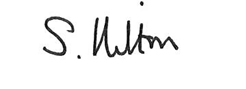 MRS SARAH HILTONSENCoYEAR 7 SEN INFORMATION MEETINGTues 12th November REPLY SLIPPupil Name _______________I (name) __________________   confirm that I am able to attend the SEN Meeting on Tuesday 12th November.I would / would not like to arrange to speak to the SENCo following the presentation.Signature _____________________________